Como fazer uma apresentação oral de um livro à turmaRegista no quadro a indicação bibliográfica, para a turma apontar no caderno;Exibe o livro lido para explicar a relação das imagens da capa – e do título – com o assunto da obra;Refere aspetos que despertem nos teus colegas a curiosidade e o interesse por lerem também o livro, como sejam:Particularidades da maneira de ser das personagens (e opiniões pessoais sobre as mesmas — e sobre a obra em geral, aconselhando ou não a sua leitura pelos colegas);Aspetos interessantes acerca do espaço onde decorre a ação;Momentos mais relevantes da narrativa;Algumas frases bonitas, justificando por que motivos as escolheste.Não te esqueças de:- Usar um discurso organizado de forma lógica, com frases corretas;- Utilizar um tom de voz audível, com dicção apropriada, respeitando o tempo disponível;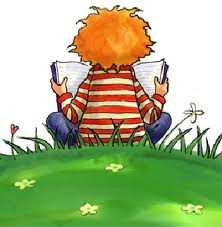  Português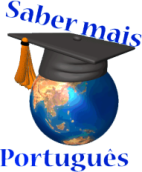 Nome:________________________________________________ Ano/Turma: _____